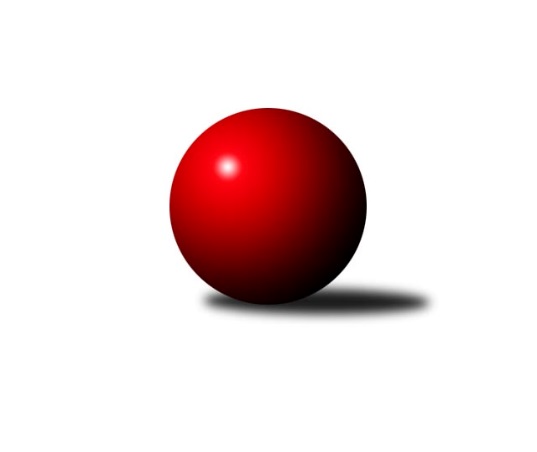 Č.17Ročník 2019/2020	29.2.2020          Prušánky jedou i nadále na vítězné vlně a pokud tak pojedou i nadále, brzo se dozvíme postupujícího do 2. KLM. Opak tabulky a změny, Machová se po dlouhé době odpoutala ze dna tabulky výhrou doma nad Šanovem, Valtice bodují s přehledem nad Husovicemi a ty se propadají na samé dno tabulky. Další kolo může i nemusí spodkem tabulky opět důkladně zamíchat.Nejlepšího výkonu v tomto kole: 3404 dosáhlo družstvo: SK Podlužan Prušánky Nejlepší výkon v utkání: 623 - Zdeněk Kamiš3. KLM D 2019/2020Výsledky 17. kolaSouhrnný přehled výsledků:TJ Loko. Č. Budějovice 	- KK Slavoj Žirovnice 	5:3	3285:3240	10.0:14.0	29.2.TJ Centropen Dačice C	- SK Podlužan Prušánky 	1:7	3071:3404	4.0:20.0	29.2.TJ Sokol Mistřín 	- TJ Centropen Dačice B	2:6	3215:3337	9.0:15.0	29.2.TJ Sokol Slavonice 	- TJ Start Jihlava 	2:6	3150:3180	10.0:14.0	29.2.TJ Lokomotiva Valtice  	- TJ Sokol Husovice C	6:2	3300:3218	15.0:9.0	29.2.TJ Sokol Machová 	- TJ Sokol Šanov 	6:2	3252:3207	13.5:10.5	29.2.Tabulka družstev:	1.	SK Podlužan Prušánky	17	13	0	4	93.0 : 43.0 	241.0 : 167.0 	 3287	26	2.	TJ Lokomotiva České Budějovice	17	9	2	6	75.0 : 61.0 	201.5 : 206.5 	 3222	20	3.	TJ Lokomotiva Valtice 	17	9	1	7	72.0 : 64.0 	209.0 : 199.0 	 3237	19	4.	TJ Start Jihlava	17	9	1	7	71.0 : 65.0 	205.5 : 202.5 	 3200	19	5.	KK Slavoj Žirovnice	17	7	4	6	72.0 : 64.0 	223.5 : 184.5 	 3205	18	6.	TJ Sokol Šanov	17	8	1	8	76.0 : 60.0 	221.5 : 186.5 	 3222	17	7.	TJ Centropen Dačice B	17	8	1	8	68.0 : 68.0 	206.5 : 201.5 	 3211	17	8.	TJ Centropen Dačice C	17	8	1	8	63.0 : 73.0 	194.0 : 214.0 	 3202	17	9.	TJ Sokol Mistřín	17	7	2	8	65.0 : 71.0 	193.5 : 214.5 	 3227	16	10.	TJ Sokol Slavonice	17	6	1	10	58.0 : 78.0 	183.0 : 225.0 	 3153	13	11.	TJ Sokol Machová	17	5	1	11	52.0 : 84.0 	188.0 : 220.0 	 3156	11	12.	TJ Sokol Husovice C	17	5	1	11	51.0 : 85.0 	181.0 : 227.0 	 3139	11Program dalšího kola:7.3.2020	so	10:00	TJ Centropen Dačice B - TJ Centropen Dačice C	7.3.2020	so	11:30	TJ Start Jihlava  - TJ Lokomotiva České Budějovice 	7.3.2020	so	13:00	SK Podlužan Prušánky  - TJ Sokol Machová 	7.3.2020	so	15:00	TJ Sokol Husovice C - TJ Sokol Mistřín 	7.3.2020	so	16:00	KK Slavoj Žirovnice  - TJ Lokomotiva Valtice  	7.3.2020	so	16:00	TJ Sokol Šanov  - TJ Sokol SlavonicePodrobné výsledky kola:	 TJ Loko. České Budějovice 	3285	5:3	3240	KK Slavoj Žirovnice 	Martin Voltr	144 	 127 	 146 	164	581 	 2:2 	 569 	 132	145 	 151	141	Jakub Kožich	Tomáš Reban	142 	 152 	 128 	147	569 	 2:2 	 552 	 148	125 	 142	137	Patrik Solař	Jiří Reban	138 	 126 	 124 	134	522 	 1:3 	 533 	 143	131 	 133	126	František Kožich	Václav Klojda ml.	131 	 127 	 122 	115	495 	 1:3 	 537 	 124	137 	 136	140	Pavel Ryšavý	Zdeněk Kamiš	173 	 153 	 138 	159	623 	 3:1 	 520 	 112	141 	 145	122	Miroslav Čekal	Pavel Černý	134 	 123 	 119 	119	495 	 1:3 	 529 	 124	147 	 127	131	David Švédarozhodčí: Václav Klojda st.Nejlepší výkon utkání: 623 - Zdeněk Kamiš	 TJ Centropen Dačice C	3071	1:7	3404	SK Podlužan Prušánky 	Karel Fabeš	148 	 139 	 113 	128	528 	 2:2 	 523 	 135	142 	 126	120	Martin Tesařík	Ivan Baštář	121 	 117 	 134 	125	497 	 0:4 	 579 	 152	142 	 138	147	Stanislav Esterka	Aleš Láník	102 	 138 	 103 	120	463 	 0.5:3.5 	 587 	 150	138 	 162	137	Dominik Fojtík	Jan Kubeš	132 	 130 	 135 	125	522 	 0:4 	 583 	 140	142 	 153	148	Jan Zálešák	Dušan Rodek	129 	 142 	 146 	126	543 	 1:3 	 595 	 148	163 	 145	139	Lukáš Hlavinka	Vítězslav Stuchlík	129 	 141 	 118 	130	518 	 0.5:3.5 	 537 	 135	142 	 118	142	Zdeněk Zálešák *1rozhodčí: Stanislav Dvořák
střídání: *1 od 61. hodu Stanislav ZálešákNejlepší výkon utkání: 595 - Lukáš Hlavinka	 TJ Sokol Mistřín 	3215	2:6	3337	TJ Centropen Dačice B	Jakub Cizler	149 	 113 	 126 	129	517 	 1:3 	 579 	 145	164 	 128	142	Petr Semorád	Jaroslav Polášek	143 	 118 	 137 	138	536 	 2:2 	 530 	 152	139 	 122	117	Jiří Malínek	Zbyněk Bábíček	157 	 133 	 138 	136	564 	 3:1 	 517 	 128	122 	 129	138	Lukáš Prkna	Petr Málek	161 	 145 	 107 	139	552 	 1:3 	 606 	 130	171 	 152	153	Josef Brtník	Roman Macek	139 	 134 	 129 	141	543 	 1:3 	 561 	 128	140 	 142	151	Tomáš Bártů	Martin Fiala	119 	 130 	 129 	125	503 	 1:3 	 544 	 141	139 	 120	144	Milan Kabelkarozhodčí: Václav LužaNejlepší výkon utkání: 606 - Josef Brtník	 TJ Sokol Slavonice 	3150	2:6	3180	TJ Start Jihlava 	Jiří Svoboda	159 	 120 	 132 	139	550 	 1:3 	 534 	 121	128 	 143	142	Jiří Vlach	Pavel Blažek	146 	 132 	 116 	154	548 	 3:1 	 523 	 122	123 	 136	142	Roman Doležal	Zdeněk Holub *1	128 	 105 	 113 	103	449 	 0:4 	 536 	 132	122 	 147	135	Martin Votava	Michal Dostál	144 	 124 	 133 	123	524 	 3:1 	 495 	 113	135 	 131	116	Petr Hlaváček	Jiří Matoušek	147 	 128 	 147 	131	553 	 2:2 	 559 	 151	150 	 135	123	Petr Votava	Jiří Ondrák ml.	137 	 127 	 126 	136	526 	 1:3 	 533 	 139	141 	 131	122	Lukáš Novákrozhodčí: Smažil Josef
střídání: *1 od 63. hodu David DrobiličNejlepší výkon utkání: 559 - Petr Votava	 TJ Lokomotiva Valtice  	3300	6:2	3218	TJ Sokol Husovice C	František Herůfek ml.	137 	 135 	 132 	113	517 	 2:2 	 536 	 133	123 	 135	145	Marek Škrabal	Jan Herzán	139 	 138 	 136 	158	571 	 4:0 	 516 	 133	128 	 127	128	Martin Gabrhel	Robert Herůfek	110 	 115 	 154 	130	509 	 1:3 	 531 	 130	145 	 120	136	Pavel Kolařík	Petr Pesau	142 	 134 	 155 	131	562 	 2:2 	 552 	 149	148 	 130	125	Radim Meluzín	Zdeněk Musil	127 	 145 	 157 	130	559 	 2:2 	 541 	 137	135 	 128	141	Tomáš Válka	Roman Mlynarik	132 	 154 	 147 	149	582 	 4:0 	 542 	 127	152 	 136	127	Igor Sedlákrozhodčí: Richard CigánekNejlepší výkon utkání: 582 - Roman Mlynarik	 TJ Sokol Machová 	3252	6:2	3207	TJ Sokol Šanov 	Milan Dovrtěl	117 	 112 	 117 	133	479 	 0:4 	 557 	 135	146 	 122	154	Milan Volf	Pavel Jurásek	145 	 140 	 141 	127	553 	 3:1 	 541 	 141	153 	 131	116	Jan Zifčák ml.	Bohuslav Husek	132 	 138 	 133 	127	530 	 2:2 	 526 	 123	122 	 138	143	Tomáš Červenka *1	Roman Hrančík	147 	 143 	 121 	138	549 	 3:1 	 489 	 124	131 	 126	108	Petr Bakaj	Michal Laga	145 	 160 	 143 	123	571 	 4:0 	 514 	 140	146 	 112	116	Aleš Procházka	Vlastimil Brázdil	134 	 156 	 139 	141	570 	 1.5:2.5 	 580 	 142	159 	 138	141	Petr Mikarozhodčí: Michael Divílek st.
střídání: *1 od 61. hodu Jiří KonvalinkaNejlepší výkon utkání: 580 - Petr MikaPořadí jednotlivců:	jméno hráče	družstvo	celkem	plné	dorážka	chyby	poměr kuž.	Maximum	1.	Lukáš Hlavinka	SK Podlužan Prušánky 	578.41	378.1	200.3	2.2	7/9	(621)	2.	Petr Mika	TJ Sokol Šanov 	573.74	375.3	198.4	2.5	7/9	(620)	3.	Zdeněk Kamiš	TJ Lokomotiva České Budějovice 	559.39	373.4	186.0	3.6	8/9	(623)	4.	Zdeněk Zálešák	SK Podlužan Prušánky 	558.57	372.7	185.9	4.2	8/9	(598)	5.	Pavel Černý	TJ Lokomotiva České Budějovice 	554.38	373.7	180.6	5.9	7/9	(585)	6.	Dominik Fojtík	SK Podlužan Prušánky 	553.00	366.7	186.3	5.1	8/9	(615)	7.	Jakub Kožich	KK Slavoj Žirovnice 	552.78	369.4	183.4	3.8	6/8	(603)	8.	Roman Mlynarik	TJ Lokomotiva Valtice  	552.59	371.9	180.7	5.8	7/7	(603)	9.	Zdeněk Musil	TJ Lokomotiva Valtice  	552.46	373.1	179.4	4.2	6/7	(591)	10.	Petr Votava	TJ Start Jihlava 	551.75	364.0	187.7	4.6	9/9	(593)	11.	Zbyněk Bábíček	TJ Sokol Mistřín 	551.64	366.0	185.6	2.8	7/7	(624)	12.	Martin Votava	TJ Start Jihlava 	549.33	366.7	182.7	2.7	9/9	(581)	13.	Jiří Konvalinka	TJ Sokol Šanov 	549.28	369.0	180.3	4.6	8/9	(638)	14.	Lukáš Novák	TJ Start Jihlava 	547.08	367.1	180.0	4.0	6/9	(574)	15.	Dušan Rodek	TJ Centropen Dačice C	546.74	361.5	185.3	4.6	8/9	(584)	16.	Vlastimil Brázdil	TJ Sokol Machová 	545.60	367.1	178.5	5.8	8/8	(572)	17.	Roman Doležal	TJ Start Jihlava 	545.47	363.4	182.0	3.7	9/9	(601)	18.	Martin Fiala	TJ Sokol Mistřín 	545.05	371.9	173.2	5.0	6/7	(576)	19.	Patrik Solař	KK Slavoj Žirovnice 	544.69	365.0	179.7	4.9	8/8	(574)	20.	Vojtěch Novák	SK Podlužan Prušánky 	544.65	364.5	180.1	2.6	8/9	(593)	21.	Robert Herůfek	TJ Lokomotiva Valtice  	544.64	362.8	181.8	5.1	5/7	(621)	22.	František Herůfek ml.	TJ Lokomotiva Valtice  	544.52	373.7	170.9	6.5	7/7	(581)	23.	Milan Kabelka	TJ Centropen Dačice B	543.56	368.9	174.7	4.7	8/8	(595)	24.	Tomáš Červenka	TJ Sokol Šanov 	543.47	365.8	177.6	5.7	8/9	(584)	25.	Roman Hrančík	TJ Sokol Machová 	543.45	363.9	179.6	4.5	8/8	(614)	26.	Milan Volf	TJ Sokol Šanov 	543.00	368.9	174.1	4.9	8/9	(573)	27.	Martin Voltr	TJ Lokomotiva České Budějovice 	542.66	364.3	178.4	4.4	8/9	(581)	28.	Tomáš Válka	TJ Sokol Husovice C	542.63	362.9	179.7	3.7	8/9	(593)	29.	Luděk Svozil	TJ Sokol Mistřín 	542.18	359.6	182.6	5.0	7/7	(594)	30.	Jiří Matoušek	TJ Sokol Slavonice 	541.89	361.6	180.3	3.6	7/8	(602)	31.	Jakub Cizler	TJ Sokol Mistřín 	540.87	362.2	178.6	5.5	7/7	(571)	32.	Radim Meluzín	TJ Sokol Husovice C	540.33	358.1	182.3	4.8	8/9	(578)	33.	Karel Fabeš	TJ Centropen Dačice C	540.10	357.6	182.5	6.4	8/9	(586)	34.	Lukáš Prkna	TJ Centropen Dačice B	539.56	367.1	172.5	7.1	8/8	(591)	35.	Tomáš Bártů	TJ Centropen Dačice B	539.33	361.7	177.6	3.9	6/8	(588)	36.	Jiří Svoboda	TJ Sokol Slavonice 	537.63	361.8	175.9	4.9	8/8	(591)	37.	Jan Herzán	TJ Lokomotiva Valtice  	537.41	371.1	166.4	7.1	6/7	(583)	38.	Petr Pesau	TJ Lokomotiva Valtice  	535.48	364.3	171.2	4.6	7/7	(573)	39.	Stanislav Esterka	SK Podlužan Prušánky 	534.42	362.9	171.5	5.0	8/9	(603)	40.	Pavel Ryšavý	KK Slavoj Žirovnice 	534.36	360.3	174.0	6.1	8/8	(589)	41.	František Kožich	KK Slavoj Žirovnice 	532.43	360.0	172.5	7.8	7/8	(591)	42.	Aleš Procházka	TJ Sokol Šanov 	532.18	361.0	171.2	4.5	8/9	(576)	43.	Petr Málek	TJ Sokol Mistřín 	531.75	355.0	176.7	6.2	5/7	(589)	44.	Pavel Blažek	TJ Sokol Slavonice 	531.59	360.6	170.9	6.2	7/8	(552)	45.	Michal Laga	TJ Sokol Machová 	531.55	362.3	169.3	6.3	8/8	(571)	46.	Zbyněk Cízler	TJ Sokol Mistřín 	531.54	358.0	173.5	4.9	6/7	(581)	47.	Igor Sedlák	TJ Sokol Husovice C	531.17	368.9	162.3	8.5	6/9	(547)	48.	Zdeněk Holub	TJ Sokol Slavonice 	530.54	362.4	168.1	6.8	8/8	(565)	49.	Jiří Reban	TJ Lokomotiva České Budějovice 	530.33	360.3	170.0	7.1	9/9	(580)	50.	Jaroslav Polášek	TJ Sokol Mistřín 	530.05	359.4	170.6	6.0	6/7	(614)	51.	Tomáš Pospíchal	TJ Centropen Dačice B	529.96	360.9	169.1	7.0	7/8	(592)	52.	Jan Kubeš	TJ Centropen Dačice C	529.12	355.1	174.0	5.8	6/9	(567)	53.	David Švéda	KK Slavoj Žirovnice 	528.14	353.2	174.9	7.4	8/8	(595)	54.	Pavel Jurásek	TJ Sokol Machová 	527.68	357.9	169.8	5.6	7/8	(558)	55.	Tomáš Reban	TJ Lokomotiva České Budějovice 	527.02	362.9	164.1	5.5	9/9	(586)	56.	Aleš Láník	TJ Centropen Dačice C	525.64	357.8	167.8	7.6	7/9	(567)	57.	Martin Gabrhel	TJ Sokol Husovice C	525.21	351.7	173.5	5.7	8/9	(588)	58.	Petr Hlaváček	TJ Start Jihlava 	520.71	357.2	163.5	6.1	6/9	(540)	59.	Jiří Vlach	TJ Start Jihlava 	519.53	353.3	166.3	5.5	9/9	(564)	60.	Petr Bakaj	TJ Sokol Šanov 	516.50	352.2	164.3	6.2	6/9	(555)	61.	Miroslav Bartoška	TJ Sokol Slavonice 	516.11	357.9	158.2	9.2	6/8	(580)	62.	Radim Máca	TJ Sokol Husovice C	515.80	349.8	166.0	5.6	8/9	(585)	63.	Bohuslav Husek	TJ Sokol Machová 	512.48	351.4	161.0	9.9	7/8	(571)	64.	Milan Dovrtěl	TJ Sokol Machová 	510.98	356.2	154.8	9.9	7/8	(567)		Petr Bakaj	TJ Sokol Šanov 	576.00	363.0	213.0	4.0	1/9	(576)		Josef Brtník	TJ Centropen Dačice B	574.67	385.3	189.3	1.5	3/8	(611)		Petr Vojtíšek	TJ Centropen Dačice C	568.50	360.5	208.0	1.5	2/9	(581)		Zdeněk Pospíchal	TJ Centropen Dačice C	567.00	355.0	212.0	0.0	1/9	(567)		Petr Semorád	TJ Centropen Dačice B	561.25	372.2	189.0	5.0	4/8	(583)		Michal Waszniovski	TJ Centropen Dačice C	560.42	379.3	181.2	5.1	4/9	(601)		Martin Tesařík	SK Podlužan Prušánky 	557.14	374.3	182.9	4.9	5/9	(603)		Roman Macek	TJ Sokol Mistřín 	550.00	377.5	172.5	3.5	1/7	(557)		Marek Ingr	TJ Sokol Mistřín 	548.50	366.5	182.0	4.0	2/7	(568)		Lukáš Štibich	TJ Centropen Dačice C	547.00	364.0	183.0	4.0	1/9	(547)		Libor Kočovský	KK Slavoj Žirovnice 	545.13	361.8	183.3	4.0	5/8	(620)		Jan Zálešák	SK Podlužan Prušánky 	544.08	369.0	175.1	4.0	3/9	(583)		Pavel Kolařík	TJ Sokol Husovice C	541.00	362.0	179.0	3.5	2/9	(551)		Tomáš Slížek	SK Podlužan Prušánky 	540.00	368.0	172.0	7.0	1/9	(574)		David Drobilič	TJ Sokol Slavonice 	535.25	352.5	182.8	5.8	2/8	(548)		Karel Kunc	TJ Centropen Dačice C	534.63	364.8	169.9	4.4	4/9	(579)		Vlastimil Musel	TJ Centropen Dačice C	533.63	367.3	166.4	5.4	4/9	(559)		Michal Dostál	TJ Sokol Slavonice 	532.70	357.4	175.3	4.0	2/8	(615)		Ladislav Kacetl	TJ Sokol Šanov 	532.33	365.3	167.0	8.3	3/9	(547)		Stanislav Kučera	TJ Centropen Dačice C	531.83	363.0	168.8	7.6	4/9	(550)		Vítězslav Stuchlík	TJ Centropen Dačice C	529.13	350.4	178.7	6.2	5/9	(569)		Jiří Malínek	TJ Centropen Dačice B	528.17	359.7	168.5	7.2	4/8	(579)		Jan Zifčák ml.	TJ Sokol Šanov 	527.73	352.1	175.7	6.3	5/9	(566)		Vladimír Čech	TJ Lokomotiva Valtice  	527.00	352.0	175.0	6.0	1/7	(527)		Petr Janák	TJ Centropen Dačice B	526.53	360.0	166.5	6.0	5/8	(560)		Jiří Rauschgold	TJ Sokol Husovice C	525.00	358.0	167.0	7.0	2/9	(534)		Marek Škrabal	TJ Sokol Husovice C	524.88	364.8	160.1	8.8	4/9	(548)		Stanislav Zálešák	SK Podlužan Prušánky 	524.70	361.0	163.8	6.7	5/9	(568)		Tomáš Váňa	KK Slavoj Žirovnice 	524.00	358.0	166.0	6.0	1/8	(524)		Lukáš Klojda	TJ Lokomotiva České Budějovice 	523.50	354.5	169.0	6.5	4/9	(540)		Stanislav Dvořák	TJ Centropen Dačice C	522.50	361.5	161.0	8.0	2/9	(545)		Jan Sýkora	TJ Lokomotiva České Budějovice 	521.40	357.6	163.8	8.8	5/9	(562)		Stanislav Tichý	TJ Sokol Slavonice 	520.00	359.0	161.0	9.0	1/8	(520)		Tomáš Polánský	TJ Lokomotiva České Budějovice 	519.28	348.7	170.6	8.7	5/9	(538)		Jakub Stuchlík	TJ Centropen Dačice B	519.08	364.8	154.3	8.3	3/8	(550)		Robert Pacal	TJ Sokol Husovice C	519.00	332.0	187.0	8.0	1/9	(519)		Dalibor Dvorník	TJ Sokol Husovice C	517.30	352.9	164.4	8.3	5/9	(587)		Václav Klojda ml.	TJ Lokomotiva České Budějovice 	516.50	357.0	159.5	8.8	1/9	(552)		Miroslav Čekal	KK Slavoj Žirovnice 	516.00	358.8	157.2	6.6	5/8	(554)		Miroslav Vojtěch	TJ Lokomotiva Valtice  	514.71	357.1	157.6	7.9	4/7	(538)		Karel Gabrhel	TJ Sokol Husovice C	512.17	352.8	159.3	11.4	4/9	(565)		Michal Pálka	SK Podlužan Prušánky 	512.00	342.0	170.0	7.0	1/9	(512)		Svatopluk Birnbaum	TJ Start Jihlava 	511.50	354.5	157.0	6.0	2/9	(512)		Jiří Poláček	TJ Start Jihlava 	506.25	340.8	165.5	6.3	2/9	(532)		Petr Kesjár	TJ Sokol Šanov 	506.00	338.0	168.0	8.0	1/9	(506)		Jiří Ondrák ml.	TJ Sokol Slavonice 	505.00	348.1	156.9	6.9	5/8	(535)		Ivan Baštář	TJ Centropen Dačice C	503.50	351.0	152.5	14.5	2/9	(510)		Jiří Fryštacký	TJ Sokol Machová 	501.00	352.0	149.0	7.0	1/8	(501)		Pavel Martinek	TJ Sokol Šanov 	500.67	342.2	158.5	11.7	3/9	(526)		Rudolf Borovský	TJ Sokol Slavonice 	500.33	356.7	143.7	12.0	3/8	(517)		Jiří Ondrák st.	TJ Sokol Slavonice 	499.00	337.5	161.5	8.5	2/8	(516)		Jiří Cháb st.	TJ Start Jihlava 	496.00	348.3	147.8	12.0	4/9	(533)		Zdeněk Januška	KK Slavoj Žirovnice 	495.00	342.0	153.0	8.0	1/8	(495)		Daniel Bašta	KK Slavoj Žirovnice 	487.00	318.0	169.0	3.0	2/8	(497)		Radek Beranovský	TJ Centropen Dačice B	482.00	348.0	134.0	10.0	1/8	(482)		Sebastián Zavřel	TJ Start Jihlava 	480.00	349.0	131.0	12.0	1/9	(480)		Lukáš Michalík	TJ Sokol Machová 	435.00	315.0	120.0	18.0	1/8	(435)Sportovně technické informace:I přes zadání výsledků na portál kuzelky.com je nutné do kolonky různé v zápise či systému kuzelky.com vždy upřesnit hru hráčů mimo soupisku. Zda je to start náhradníka či dopsání na soupisku, pokud to tam neuvedete, nemám zpětnou vazbu, zda Vaše zadání je v pořádku, proto na to prosím nezapomínejte, děkuji.Starty náhradníků:registrační číslo	jméno a příjmení 	datum startu 	družstvo	číslo startu21345	Václav Klojda ml.	29.02.2020	TJ Lokomotiva České Budějovice 	3x6319	Pavel Kolařík	29.02.2020	TJ Sokol Husovice C	2x11430	Roman Macek	29.02.2020	TJ Sokol Mistřín 	2x22415	Ivan Baštář	29.02.2020	TJ Centropen Dačice C	2x21535	David Drobilič	29.02.2020	TJ Sokol Slavonice 	2xHráči dopsaní na soupisku:registrační číslo	jméno a příjmení 	datum startu 	družstvoZpracoval: Petr Kohlíček, petr.kohlicek@kuzelky.cz, petr.kohlicek@seznam.cz, 777 626 473 (Vodafone CZ)Dne: 01.03.2020Nejlepší šestka kola - absolutněNejlepší šestka kola - absolutněNejlepší šestka kola - absolutněNejlepší šestka kola - absolutněNejlepší šestka kola - dle průměru kuželenNejlepší šestka kola - dle průměru kuželenNejlepší šestka kola - dle průměru kuželenNejlepší šestka kola - dle průměru kuželenNejlepší šestka kola - dle průměru kuželenPočetJménoNázev týmuVýkonPočetJménoNázev týmuPrůměr (%)Výkon4xZdeněk KamišLok. Č.B. 6235xZdeněk KamišLok. Č.B. 117.586232xJosef BrtníkDačice B6062xJosef BrtníkDačice B111.456065xLukáš HlavinkaPrušánky5954xLukáš HlavinkaPrušánky109.825953xDominik FojtíkPrušánky5871xMartin VoltrLok. Č.B. 109.655811xJan ZálešákPrušánky5833xDominik FojtíkPrušánky108.345873xRoman MlynarikValtice 5821xJan ZálešákPrušánky107.6583